(right click and save logo as picture)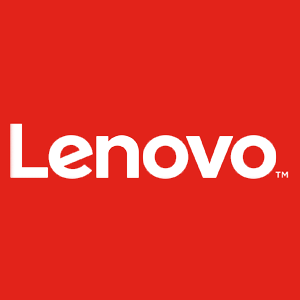 In need of some new electronics for school? Shop Lenovo and save up to 30%. Sign in to your member site and save!